Baseball Classic Tournament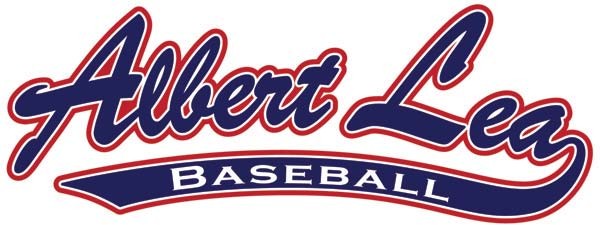 2020Friday June 12 – Sunday June 14Entry Fee: $400 (Make checks payable to Albert Lea Youth Baseball)3 Game Guarantee Baseballs: 1 per GameUSA Bat Rules: If your division is a MBT Qualifier, you will be required to follow the USA bat requirementsInclement Weather: Please see our policy under Tournaments at www.albertleabaseball.comNo Refunds will be made after confirmation has been sent unless we receive another paid registration. League Association: Metro Baseball League___   Gopher State___   Other___                                Waiver required if you do not have a AAA team or do not play in one of the leagues listed.Please mail this completed registration form with entry fee to:ALYBA313 Garden RoadAlbert Lea, MN 56007Registration FormTeam Name:   	City:                                                                                                                                       Age Group: (Circle one)       9AA    10A    10AA    11A    11AA    Coach/Manager:   	                            Cell Phone:  ________________Email:                                                                                  Contact:Presented by the Albert Lea Youth Baseball AssociationRich Yost – PresidentTroy Irvine – Tournament Director507-402-2165507-381-1731richyost16@gmail.comalyouthbaseballboard@gmail.com